JavaScript Specialist Occupations 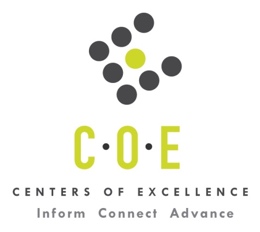 Labor Market Information Report City College of San FranciscoPrepared by the San Francisco Bay Center of Excellence for Labor Market ResearchOctober 2020RecommendationBased on all available data, there appears to be an undersupply of JavaScript Specialist workers compared to the demand for this cluster of occupations in the Bay region and in the Mid-Peninsula sub-region (San Francisco and San Mateo Counties). There is a projected annual gap of about 22,825 students in the Bay region and 8,712 students in the Mid-Peninsula Sub-Region.This report also provides student outcomes data on employment and earnings for TOP 0708.10-Computer Networking programs in the state and region. It is recommended that these data be reviewed to better understand how outcomes for students taking courses on this TOP code compare to potentially similar programs at colleges in the state and region, as well as to outcomes across all CTE programs at City College of San Francisco and in the region. IntroductionThis report profiles JavaScript Specialist Occupations in the 12 county Bay region and in the Mid-Peninsula sub-region for the review of an existing low unit, local certificate program at City College of San Francisco (CCSF). Labor market information (LMI) is not available at the eight-digit SOC Code level for Information Technology Project Managers (15-1199.09), therefore, the data shown in Tables 1 and 2 is for Computer Occupations, All Other (at the six digit SOC level) and likely overstates demand for Information Technology Project Managers. Tables 3, 4, 6, 9, 10 and 11 use job postings data from Burning Glass at the eight-digit SOC Code level for Information Technology Project Managers (15-1199.09).Occupational Demand                                                                                                    Table 1. Employment Outlook for JavaScript Specialist Occupations in Bay RegionSource: EMSI 2020.3Bay Region includes: Alameda, Contra Costa, Marin, Monterey, Napa, San Benito, San Francisco, San Mateo, Santa Clara, Santa Cruz, Solano and Sonoma CountiesTable 2. Employment Outlook for JavaScript Specialist Occupations in Mid-Peninsula Sub-RegionSource: EMSI 2020.3Mid-Peninsula Sub-Region includes: San Francisco and San Mateo CountiesJob Postings in Bay Region and Mid-Peninsula Sub-RegionTable 3. Number of Job Postings by Occupation for latest 12 months (Sept 2019 - Aug 2020)Source: Burning GlassTable 4a. Top Job Titles for JavaScript Specialist Occupations for latest 12 months (Sept 2019 - Aug 2020)         Bay RegionTable 4b. Top Job Titles for JavaScript Specialist Occupations for latest 12 months (Sept 2019 - Aug 2020)        Mid-Peninsula Sub-RegionSource: Burning GlassIndustry ConcentrationTable 5. Industries hiring JavaScript Specialist Workers in Bay RegionSource: EMSI 2020.3Table 6. Top Employers Posting JavaScript Specialist Occupations in Bay Region and Mid-Peninsula Sub-Region (Sept 2019 - Aug 2020)Source: Burning GlassEducational SupplyThere are 28 community colleges in the Bay Region issuing 801 awards on average annually (last 3 years ending 2018-19) on TOP 0708.10-Computer Networking.  There are four colleges in the Mid-Peninsula Sub-Region issuing 178 awards on average annually (last 3 years) on this TOP code.There are five (5) Other Educational Institutions in the Bay Region issuing 53 awards on average annually (last 3 years ending 2016-17) on TOP 0708.10-Computer Networking. There are two (2) Other Educational Institutions in the Mid-Peninsula Sub-Region issuing five (5) awards on average annually (last 3 years) on this TOP code.There are four (4) Institutions in the Bay Region issuing 87 Bachelor’s degrees on average annually (last 3 years ending 2016-17) on TOP 0708.10-Computer Networking. There is one Institution in the Mid-Peninsula Sub-Region issuing 22 Bachelor’s degrees on average annually (last 3 years) on this TOP code.Table 7a. Community College Awards on TOP 0708.10-Computer Networking in Bay RegionSource: Data Mart Note: The annual average for awards is 2016-17 to 2018-19.Table 7b. Other Educational Institutions Awards on TOP 0708.10-Computer Networking in Bay RegionSource: Data Mart Note: The annual average for awards is 2014-15 to 2016-17.Table 7c. Bachelor’s Degree Awards on TOP 0708.10-Computer Networking in Bay RegionSource: Data Mart    Note: The annual average for awards is 2014-15 to 2016-17.Gap AnalysisBased on the data included in this report, there is a large labor market gap in the Bay region with 23,766 annual openings for the JavaScript Specialist occupational cluster and 941 annual (3-year average) awards for an annual undersupply of 22,825 students. In the Mid-Peninsula Sub-Region, there is also a gap with 8,917 annual openings and 205 annual (3-year average) awards for an annual undersupply of 8,712 students.Student OutcomesTable 8. Four Employment Outcomes Metrics for Students Who Took Courses on TOP 0708.10-Computer NetworkingSource: Launchboard Pipeline (version available on (9/15/20)Skills, Certifications and EducationTable 9. Top Skills for JavaScript Specialist Occupations in Bay Region (Sept 2019 - Aug 2020)Source: Burning GlassTable 10. Certifications for JavaScript Specialist Occupations in Bay Region (Sept 2019 - Aug 2020)Note: 94% of records have been excluded because they do not include a certification. As a result, the chart below may not be representative of the full sample.Source: Burning GlassTable 11. Education Requirements for JavaScript Specialist Occupations in Bay Region Source: Burning GlassMethodologyOccupations for this report were identified by use of skills listed in O*Net descriptions and job descriptions in Burning Glass. Labor demand data is sourced from Economic Modeling Specialists International (EMSI) occupation data and Burning Glass job postings data. Educational supply and student outcomes data is retrieved from multiple sources, including CTE Launchboard and CCCCO Data Mart.SourcesO*Net OnlineLabor Insight/Jobs (Burning Glass) Economic Modeling Specialists International (EMSI)  CTE LaunchBoard www.calpassplus.org/Launchboard/ Statewide CTE Outcomes SurveyEmployment Development Department Unemployment Insurance DatasetLiving Insight Center for Community Economic DevelopmentChancellor’s Office MIS systemContactsFor more information, please contact:Doreen O’Donovan, Research Analyst, for Bay Area Community College Consortium (BACCC) and Centers of Excellence (CoE), doreen@baccc.net or (831) 479-6481John Carrese, Director, San Francisco Bay Center of Excellence for Labor Market Research, jcarrese@ccsf.edu or (415) 267-6544Web Developers / Web Developers and Digital Interface Designers (15-1134 / 15-1257): Design, create, and modify Web sites.  Analyze user needs to implement Web site content, graphics, performance, and capacity.  May integrate Web sites with other computer applications.  May convert written, graphic, audio, and video components to compatible Web formats by using software designed to facilitate the creation of Web and multimedia content.  Excludes “Multimedia Artists and Animators” (27-1014).Entry-Level Educational Requirement: Associate's degreeTraining Requirement: NonePercentage of Community College Award Holders or Some Postsecondary Coursework: 25%Software Developers, Applications / Software Developers and Software Quality Assurance Analysts and Testers (15-1132 / 15-1256): Develop, create, and modify general computer applications software or specialized utility programs.  Analyze user needs and develop software solutions.  Design software or customize software for client use with the aim of optimizing operational efficiency.  May analyze and design databases within an application area, working individually or coordinating database development as part of a team.  May supervise computer programmers.Entry-Level Educational Requirement: Bachelor's degreeTraining Requirement: NonePercentage of Community College Award Holders or Some Postsecondary Coursework: 13%Computer Programmers (15-1131 / 15-1251): Create, modify, and test the code, forms, and script that allow computer applications to run.  Work from specifications drawn up by software developers or other individuals.  May assist software developers by analyzing user needs and designing software solutions.  May develop and write computer programs to store, locate, and retrieve specific documents, data, and information.Entry-Level Educational Requirement: Bachelor's degreeTraining Requirement: NonePercentage of Community College Award Holders or Some Postsecondary Coursework: 21%Computer Occupations, All Other (15-1199 /15-1299): All computer occupations not listed separately.  Excludes “Computer and Information Systems Managers” (11-3021), “Computer Hardware Engineers” (17-2061), “Electrical and Electronics Engineers” (17-2070), “Computer Science Teachers, Postsecondary” (25-1021), “Multimedia Artists and Animators” (27-1014), “Graphic Designers” (27-1024), “Computer Operators” (43-9011), and “Computer, Automated Teller, and Office Machine Repairs” (49-2011).Entry-Level Educational Requirement: Bachelor's degreeTraining Requirement: NonePercentage of Community College Award Holders or Some Postsecondary Coursework: 35%Occupation 2019 Jobs2024 Jobs5-Yr Change5-Yr % Change5-Yr Open-ingsAverage Annual Open-ings25% Hourly WageMedian Hourly WageWeb Developers / Web Developers and Digital Interface Designers 11,305  13,309 2,00418% 6,679  1,336 $29.02$45.01Software Developers, Applications / Software Developers and Software Quality Assurance Analysts and Testers 148,314  173,592 25,27817% 87,746  17,549 $52.78$67.71Computer Programmers 10,862  11,710 8488% 4,951  990 $40.41$53.42Computer Occupations, All Other 38,974  42,324 3,3509% 19,456  3,891 $41.02$56.51TOTAL 209,455  240,935 31,48015% 118,832  23,766 $48.67$63.66Occupation 2019 Jobs2024 Jobs5-Yr Change5-Yr % Change5-Yr Open-ingsAverage Annual Open-ings25% Hourly WageMedian Hourly WageWeb Developers / Web Developers and Digital Interface Designers 4,980  6,052 1,07322% 3,167  633 $33.76$52.38Software Developers, Applications / Software Developers and Software Quality Assurance Analysts and Testers 44,418  56,011 11,59326% 31,035  6,207 $57.03$72.08Computer Programmers 4,396  4,943 54712% 2,207  441 $44.34$57.52Computer Occupations, All Other 14,636  16,648 2,01214% 8,174  1,635 $42.37$56.67TOTAL 68,429  83,654 15,22522% 44,584  8,917 $51.39$66.42OccupationBay RegionMid-Peninsula Sub-RegionSoftware Developers, Applications115,08440,783Web Developers25,31410,012Information Technology Project Managers15,5496,395Computer Programmers5,1051,656Software Developers, Systems Software1,276363   TOTAL162,32859,209Common TitleBayCommon TitleBaySoftware Development Engineer33,961Engineer1,474Java Developer10,072Applications Developer1,373Devops Engineer4,818Senior Engineer1,357Software Developer3,033Technical Project Manager1,274Applications Engineer3,023.Net Developer1,265Java Engineer2,226Principal Software Engineer1,245User Experience (UX) Designer2,094iOS Developer1,123Senior Developer2,087Project Manager1,083User Interface (UI) Developer2,042Information Technology Project Manager1,071Developer2,023Senior Devops Engineer992Python Developer1,898User Interface (UX)/User Experience (UX) Designer963Front End Developer1,823Salesforce Developer950Android Developer1,682Information Technology Manager877Web Developer1,484Software Engineering Manager862Common TitleMid-PeninsulaCommon TitleMid-PeninsulaSoftware Development Engineer13,325Applications Developer509Java Developer2,436Technical Project Manager502Devops Engineer1,566Engineer502User Experience (UX) Designer1,009Web Developer495Software Developer847Python Developer470Senior Developer828Software Engineering Manager468Senior Engineer745Information Technology Project Manager458Java Engineer727Senior Devops Engineer456Developer724iOS Developer444Applications Engineer722Salesforce Developer425Android Developer619.Net Developer423Front End Developer610Project Manager413User Interface (UI) Developer552Information Technology Manager402Principal Software Engineer529User Interface (UX)/User Experience (UX) Designer374Industry – 6 Digit NAICS (No. American Industry Classification) CodesJobs in Industry (2019)Jobs in Industry (2024)% Change (2019-24)% Occupation Group in Industry (2019)Custom Computer Programming Services (541511)44,10552,75520%21%Computer Systems Design Services (541512)25,92529,77815%12%Software Publishers (511210)25,08531,59026%12%Internet Publishing and Broadcasting and Web Search Portals (519130)19,34024,64727%9%Electronic Computer Manufacturing (334111)15,89717,1848%8%Data Processing, Hosting, and Related Services (518210)8,48711,21832%4%Other Computer Related Services (541519)5,9457,36724%3%Corporate, Subsidiary, and Regional Managing Offices (551114)5,0045,2335%2%Research and Development in the Physical, Engineering, and Life Sciences (except Nanotechnology and Biotechnology) (541715)3,5043,6976%2%Federal Government, Civilian, Excluding Postal Service (901199)2,4622,382-3%1%Engineering Services (541330)2,1782,3297%1%Semiconductor and Related Device Manufacturing (334413)2,1391,885-12%1%Research and Development in Biotechnology (except Nanobiotechnology) (541714)2,0422,58827%1%EmployerBayEmployerBayEmployerMid-PeninsulaApple Inc.2,061Microsoft Corporation395Amazon929Amazon1,984NTT Data385Facebook597Cisco Systems Incorporated921Wipro383Salesforce430Vmware Incorporated825Nsys Design Systems381Wells Fargo327Facebook734Workday, Inc376Oracle308Nvidia Corporation627Intelliswift Software353Accenture275Oracle602Intuit342Cisco Systems Incorporated230IBM586Bayone Solutions308Deloitte225Google Inc.554SAP294Visa199Infobahn Softworld Incorporated553Osi Engineering289Infobahn Softworld Incorporated187Wells Fargo498Walmart / Sam's277Autodesk Incorporated179Xoriant Incorporated477eBay276Twitter167Accenture471Infosys275Splunk167Salesforce464Ascent Technology Services271Microsoft Corporation158Paypal464Idc Technologies269Jefferson Frank147Splunk429Samsung America, Inc.267Square Incorporated133Deloitte409Tranzeal, Inc256Google Inc.132CollegeSub-RegionAssociatesCertificate Low UnitNoncreditTotalAlamedaEast Bay33Berkeley CityEast Bay5712CabrilloSC - Monterey193251CanadaMid-Peninsula71320Chabot East Bay162945Contra CostaEast Bay66De AnzaSilicon Valley294978Diablo ValleyEast Bay143650Evergreen ValleySilicon Valley24529FoothillSilicon Valley26154889GavilanSilicon Valley639HartnellSC - Monterey66LaneyEast Bay16622Las PositasEast Bay819Los MedanosEast Bay16925MarinNorth Bay44MerrittEast Bay10313MissionSilicon Valley16925MontereySC - Monterey6511NapaNorth Bay5611OhloneEast Bay54045San FranciscoMid-Peninsula71522San Francisco CtrsMid-Peninsula1717San Jose CitySilicon Valley111324San MateoMid-Peninsula286391Santa RosaNorth Bay3535SkylineMid-Peninsula121628SolanoNorth Bay11920West ValleySilicon Valley11Total Bay RegionTotal Bay Region28944666801Total Mid-Peninsula Sub-RegionTotal Mid-Peninsula Sub-Region5410717178CollegeSub-RegionSub-RegionAssociate DegreeAssociate DegreeAward < 1 academic yr.Award < 1 academic yr.TotalTotalAcademy of Art UniversityMid-PeninsulaMid-Peninsula4444Golden Gate University-San FranciscoMid-PeninsulaMid-Peninsula1111ITT Technical Institute-ConcordEast BayEast Bay6666ITT Technical Institute-OaklandEast BayEast Bay4444Unitek CollegeEast BayEast Bay38383838Total Bay RegionTotal Bay Region141439395353Total Mid-Peninsula Sub-RegionTotal Mid-Peninsula Sub-Region441155CollegeSub-RegionBachelor’s DegreeAcademy of Art UniversityMid-Peninsula22Cogswell CollegeSilicon Valley3ITT Technical Institute-ConcordEast Bay7University of California-Santa CruzSC - Monterey55Total Bay RegionTotal Bay Region87Total Mid-Peninsula Sub-RegionTotal Mid-Peninsula Sub-Region222017-18Bay 
All CTE ProgramsCCSFAll CTE ProgramsState 0708.10Bay 0708.10Mid-Peninsula  0708.10 CCSF 0708.10% Employed Four Quarters After Exit74%66%69%66%64%63%Median Quarterly Earnings Two Quarters After Exit$10,550$12,765$11,960$13,468$14,845$14,845Median % Change in Earnings46%25%22%25%31%32%% of Students Earning a Living Wage63%46%66%58%54%54%SkillPostingsSkillPostingsSkillPostingsJava58,568Scrum14,312Version Control10,654Software Engineering53,371NoSQL13,983Scalability Design10,573JavaScript39,763React Javascript13,627Agile Development10,560Software Development37,883Oracle13,556MySQL10,543Python37,585Docker Software13,356Microsoft C#10,062SQL35,781Unit Testing13,233Quality Assurance and Control10,002Git22,575Object-Oriented Analysis and Design (OOAD)13,200Continuous Integration (CI)9,841Linux21,223Ruby12,829Apache Kafka9,260C++18,629Web Development12,752UNIX9,210Project Management16,581Web Application Development12,559HTML59,075DevOps15,198Kubernetes12,261Swift (Programming Language)9,052Debugging14,683Node.js11,707Ruby on Rails8,741AngularJS13,962Oracle13,556Salesforce8,204CertificationPostingsCertificationPostingsProject Management Certification2,898Agile Certification205Project Management Professional (PMP)2,057SANS/GIAC Certification188Certified ScrumMaster (CSM)1,036PMI Agile Certified Practitioner (PMI-ACP)187IT Infrastructure Library (ITIL) Certification960MBE Certified176Security Clearance876Certified Information Security Manager (CISM)160Certified Salesforce Platform Developer664Certified Scrum Trainer (CST)159Driver's License589Cisco Certified Network Professional (CCNP)155Certified Information Systems Security Professional (CISSP)397Certified Salesforce Platform Developer II136Certified Scrum Professional (CSP)232CompTIA Security+126Certified Information Systems Auditor (CISA)232Cisco Certified Internetwork Expert (CCIE)113Certified Salesforce Administrator221Microsoft Certified Solutions Expert (MCSE)104Cisco Certified Network Associate (CCNA)215Microsoft Certified Professional (MCP)99Education (minimum advertised)Latest 12 Mos. PostingsPercent 12 Mos. PostingsHigh school or vocational training1,6692%Associate Degree5491%Bachelor’s Degree or Higher74,10897%